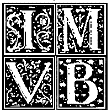      ISTITUTO  MUSICALE  VINCENZO  BELLINI    CATANIA              Istituto Superiore di Studi MusicaliANNO ACCADEMICO 2020/2021BIENNIO DI SECONDO LIVELLONuovi ammessiMusica d’insieme per archiProf. Gaetano AdornoGli orari delle lezioni e i codici di accesso alla piattaforma Teams, sono consultabili sul sito www.istitutobellini.it (Studenti/Bacheca docenti) nella bacheca online dei docentiL’account per l’accesso alla piattaforma sarà trasmesso via emailNOMINATIVOSTRUMENTODi Mauro AndreaContrabbassoCaicedo FernandoContrabbassoFiore Roberto MariaContrabbassoRomano AliceMusica d’Insieme vlaLombardo LorellaViolinoAngelico FrancescoVioloncelloImpellizzeri EmanuelaVioloncello